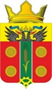 АДМИНИСТРАЦИЯ ИСТОМИНСКОГО СЕЛЬСКОГО ПОСЕЛЕНИЯ АКСАЙСКОГО РАЙОНА РОСТОВСКОЙ ОБЛАСТИПОСТАНОВЛЕНИЕ 28. 04.2022                                                                                                    № 85х. Островского Об утверждении Правил охраны жизни людей на водных объектах в границах  Истоминского сельского поселения                                                                                 В соответствии с Федеральным законом Российской Федерации от
06.10.2003 № 131-ФЗ «Об общих принципах организации местного
самоуправления в Российской Федерации», в целях обеспечения необходимого уровня безопасности в местах купания людей на водных объектах, ПОСТАНОВЛЯЮ:Утвердить Правила охраны жизни людей на водных объектах в
границах Истоминского сельского поселения, согласно приложению к настоящему постановлению.Признать утратившим силу постановление Администрации Истоминского сельского от 26.03.2012 № 53 «О мерах по обеспечению и спасению людей на водных объектах в границах Истоминского сельского поселения».                                                                                3. Настоящее постановление вступает в силу после его подписания.4. Настоящее постановление подлежит размещению на официальном сайте Администрации Истоминского сельского поселения и опубликованию в периодическом печатном издании Истоминского сельского поселения «Вестник».5. Контроль за выполнением настоящего постановления возложить на заместителя главы Администрации Истоминского сельского поселения Аракелян И.С.Глава АдминистрацииИстоминского сельского поселения                                                Д.А. Кудовба                                          Постановление вносит начальник отделапо имущественным и земельным отношениям,ЖКХ, благоустройству архитектуре и предпринимательству                                            Администрации Истоминского сельского поселения                                                             Приложениек постановлению Администрации Истоминского сельского поселения от 28.04.2022 № 85                                                          ПРАВИЛА
               охраны жизни людей на водных объектах в границах Истоминского сельского поселения
                                           1. Общие положения
           1.1. Настоящие Правила охраны жизни людей на водных объектах в границах Истоминского сельского поселения (далее – Правила) являются обязательными для исполнения организациями независимо от их ведомственной принадлежности и формы собственности и гражданами на всей территории Истоминского сельского поселения. Правила разработаны в целях обеспечения:
охраны жизни людей на водных объектах;
безопасности населения при пользовании зонами рекреации водных
объектов;
безопасности детей на водных объектах;
безопасности на льду.
           1.2. Администрации Истоминского сельского поселения представляют гражданам информацию об ограничениях водопользования на водных объектах общего пользования, расположенных на территориях муниципальных образований.
          1.3. Использование водных объектов для рекреационных целей (отдых,
туризм, спорт) осуществляется с учетом правил использования водных
объектов, устанавливаемых органами местного самоуправления в
соответствии со статьей 6 Водного кодекса Российской Федерации.
          Использование акватории водных объектов, необходимой для
эксплуатации пляжей правообладателями земельных участков, находящихся
в государственной или муниципальной собственности и расположенных в
границах береговой полосы водного объекта общего пользования, а также
для рекреационных целей физкультурно-спортивными организациями,
туроператорами или турагентами, осуществляющими свою деятельность в
соответствии с федеральными законами, организованного отдыха детей,
ветеранов, граждан пожилого возраста, инвалидов, осуществляется наосновании договора водопользования, заключаемого без проведения
аукциона.
          Проектирование, строительство, реконструкция, ввод в эксплуатацию и
эксплуатация зданий, строений, сооружений для рекреационных целей, в том
числе для обустройства пляжей, осуществляются в соответствии с водным
законодательством и законодательством о градостроительной деятельности.
            1.4. Водопользователи, осуществляющие пользование водным
объектом или его частью в рекреационных целях, несут ответственность за
безопасность людей на предоставленных им для этих целей водных объектах
или их частях.
            1.5. Сроки купального сезона, продолжительность работы пляжей,
спасательных станций и постов устанавливаются Администрацией
Истоминского сельского поселения в соответствии с водным законодательством.
             1.6. Ежегодно, перед началом эксплуатации пляжа, юридическое лицо, индивидуальный предприниматель или физическое лицо, владеющее в соответствии с законодательством Российской Федерации земельным участком, предназначенным для оборудования и эксплуатации пляжа (далее – владелец пляжа), в соответствии с приказом Министерства Российской Федерации по делам гражданской обороны, чрезвычайным ситуациям и ликвидации последствий стихийных бедствий от 30.09.2020 № 732 «Об утверждении Правил пользования пляжами в Российской Федерации» направляет заявление-декларацию в Государственную инспекцию по маломерным судам Главного управления Министерства Российской Федерации по делам гражданской обороны, чрезвычайным ситуациям и ликвидации последствий стихийных бедствий по Ростовской области.». 1.7. На водных объектах общего пользования могут быть запрещены
купание, использование маломерных судов, водных мотоциклов и других
технических средств, предназначенных для отдыха на водных объектах, а
также установлены другие запреты в случаях, предусмотренных
законодательством Российской Федерации, законодательством Ростовской
области и нормативными правовыми актами Истоминского сельского поселения, с обязательным оповещением населения органами местного самоуправления через средства массовой информации, выставлением вдоль берега специальных информационных знаков или иным способом.
           1.8. Лица, допустившие нарушение настоящих Правил, привлекаются к
административной ответственности в соответствии с законодательством
Ростовской области.
           1.9. Должностные лица Администрации Истоминского сельского поселения , в соответствии с задачами и функциями, возложенными на них, составляют протоколы об административных правонарушениях за нарушение настоящих Правил.
                                           2.Требования к пляжам
           2.1. Береговая территория пляжей должна соответствовать санитарным, эпидемиологическим, гигиеническим и противопожарным нормам и правилам, иметь ограждения и стоки для дождевых вод.
         2.2. Владелец пляжа в целях предупреждения несчастных случаев и оказания помощи людям, терпящим бедствие на воде, организует работу спасательного поста с дежурством спасателей или матросов-спасателей (далее – спасатели) в установленное время работы пляжа, независимо от наличия запрета на купание.Спасательный пост должен обеспечивать обозрение всей зоны купания спасателями и их реагирование на происшествия, которые могут привести к гибели или травмированию посетителей пляжа.Обеспечение спасательных постов помещениями, средствами спасения, связи, наблюдения, оповещения, оказания первой помощи и другим имуществом, подготовка и содержание спасателей осуществляются владельцами пляжей.Используемые на спасательном посту спасательные средства должны быть промышленного изготовления и быть сертифицированы.Спасатели допускаются к дежурству на спасательном посту после прохождения обучения по специальным программам в соответствии с действующим законодательством.».
          2.3. Пляжи располагаются на расстоянии:
не менее 500 метров – выше по течению от впадающих в водный
объект сточных вод;
не менее 250 метров – выше, не менее 1000 метров – ниже по течению
от портовых гидротехнических сооружений, пристаней, причалов,
нефтеналивных объектов.
        В местах, отведенных для купания, и выше них по течению до 500
метров запрещаются стирка белья и купание животных.
          2.4. Перед началом купального сезона дно водного объекта в пределах
участка акватории, отведенного для купания, должно быть обследовано
водолазами организаций, имеющих разрешение на проведение данного вида
работ, и очищено от водных растений, коряг, камней, стекла и других опасных предметов, иметь постепенный скат без уступов до глубины
1,75 метра при ширине участка акватории от береговой линии не менее
15 метров.          2.5. Площадь участка акватории водного объекта, отведенного для
купания на проточном объекте, должна обеспечивать не менее 5 квадратных
метров на одного купающегося; на непроточном водном объекте – в 2 - 3 раза
больше. На каждого человека должно приходиться не менее 2 квадратных
метров площади береговой полосы пляжа, в купальнях – не менее 3
квадратных метров.
          2.6. В местах, отведенных для купания, не должно быть выхода на
поверхность грунтовых вод, водоворота, воронок и течения, превышающего
0,5 метра в секунду.
             2.7. Границы участка акватории водного объекта, отведенного для
купания, обозначаются буйками оранжевого цвета, расположенными на
расстоянии 20 – 30 метров один от другого и до 25 метров от мест с глубиной
1,3 метра. Границы участка акватории водного объекта, отведенного для
купания, не должны выходить в зону судового хода.
             2.8. На пляжах для купания не умеющих плавать людей отводятся
участки глубиной не более 1,2 метра. Участки обозначаются линией
поплавков, закрепленных на тросах, или специальным ограждением.
             2.9. Пляжи оборудуются стендами с материалами о правилах поведения на водном объекте, информационными таблицами, имеют места отдыха и навесы для защиты от солнца.
             2.10. Плавучие понтоны, ограждающие участок акватории водного
объекта, отведенного для купания, надежно закрепляются и соединяются с
берегом мостиками или трапами, сходы в воду оборудуются перилами.
             2.11. На плавучих понтонах, ограждающих участок акватории водного объекта, отведенного для купания, для темного времени суток
устанавливаются белые огни кругового освещения на высоте 2 метров от
настила понтона, которые должны быть видны со стороны судового хода.
На плавучих понтонах длиной до 50 метров устанавливается один белый огонь, на понтонах длиной 50 метров и более устанавливаются белые
огни через каждые 50 метров.
             2.12. Если берег крутой, места для купания с глубиной для безопасного ныряния оборудуются деревянными мостиками или плотами для прыжков в воду.
            2.13. Пляжи обеспечиваются средствами связи и должны иметь
подъездные пути для городского транспорта.
            2.14. Порядок продажи спиртных напитков в местах массового отдыха
у водного объекта регламентируется законодательством Российской
Федерации, Ростовской области и нормативно-правовыми актами
Администрации Истоминского сельского поселения.
          3. Меры обеспечения безопасности населения на пляжахи других местах массового отдыха на водных объектах3.1. На пляжах и других местах массового отдыха на водных объектах запрещается:3.1.1. Купаться в местах, где выставлены щиты с предупреждениями и запрещающими надписями.3.1.2. Купаться в необорудованных и не отведенных для этой цели местах.3.1.3. Загрязнять и засорять зону купания, территорию пляжа и место отдыха на водных объектах.3.1.4. Использовать не по назначению оборудование пляжа и спасательные средства.3.1.5. Купаться при подъеме красного (черного) флага, означающего, что купание запрещено.3.1.6. Заплывать за буйки, обозначающие границы зоны купания.3.1.7. Плавать на предметах (средствах), не предназначенных для плавания (в том числе досках, бревнах, лежаках).3.1.8. Срывать или притапливать буйки, менять местоположение ограждений, обозначающих границы зоны купания, прыгать в воду с не приспособленных для этих целей сооружений.3.1.9. Приводить с собой на пляж животных, за исключением собак-поводырей.3.1.10. Играть в спортивные игры в не отведенных для этих целей местах, а также допускать действия на воде, связанные с подбрасыванием, нырянием и захватом купающихся.3.1.11. Подавать ложные сигналы тревоги.3.1.12. Оставлять без присмотра детей независимо от наличия у них навыков плавания.3.1.13. Функционирование зоны купания в темное время суток (астрономическое, с захода до восхода солнца).3.1.14. Размещение в зоне купания пунктов проката маломерных судов.3.1.15. Спуск в воду и движение маломерных судов в зоне купания (за исключением спасательных судов).3.2. При обучении плаванию детей ответственность за безопасность несут инструктор (преподаватель, тренер), проводящий обучение или тренировки (далее – инструктор по плаванию), а также спасатели.3.3. При групповом обучении плаванию группы не должны превышать 10 человек. За группой необходимо установить непрерывное наблюдение ответственными за организацию безопасного купания детей, обученными приемам оказания первой помощи пострадавшим на водных объектах.3.4. Обучение плаванию должно проводиться в специально отведенных местах.3.5. Спасатели обязаны проводить разъяснительную работу в целях предупреждения нарушения запретов, предусмотренных пунктом 3.1 настоящего раздела, и несчастных случаев на водном объекте, в том числе с использованием громкоговорящих устройств.3.6. На спасательном посту, созданном на пляже с небольшим риском опасности и невысоким количеством посетителей (не более 100 человек), должны быть предусмотрены:навес для защиты спасателей от солнечных лучей и осадков;инвентарь спасательного поста;спасательные средства;аптечка первой помощи. Спасательные средства должны включать спасательный круг, расположенный на щите (не менее 2 штук), нагрудник (жилет) спасательный (не менее 2 штук) с приложением инструкций по эксплуатации указанных спасательных средств. Необходимое количество спасателей, осуществляющих дежурство на спасательном посту, определяется владельцем пляжа. 3.7. На спасательном посту, созданном на пляже, где количество посетителей превышает 100 человек, при одновременном нахождении в зоне купания и на береговой территории пляжа, должны быть предусмотрены:помещения для размещения спасателей и спасательного имущества;наблюдательная вышка.Минимальная численность личного состава, осуществляющего дежурство на спасательном посту – 2 спасателя.3.8. Спасательный пост, предусмотренный пунктом 3.7 настоящего раздела, должен быть оснащен следующими спасательными средствами и инвентарем:шлюпка (не менее 1 штуки);«Конец Александрова» (синтетический шнур диаметром 6 – 8 мм длиной 20 – 30 метров с петлей диаметром 600 – 700 миллиметров, двумя поплавками и мешочком с песком массой 250 – 300 граммов) (не менее 2 штук);круг спасательный (не менее 2 штук);нагрудник (жилет) спасательный (не менее 4 штук);комплект № 1 (ласты, маска, дыхательная трубка) для подводного плавания (не менее 1 комплекта);фонарь шлюпочный (не менее 1 штуки);аптечка первой помощи (не менее 1 комплекта);носилки санитарные (не менее 1 штуки);электромегафон (не менее 1 штуки);бинокль (не менее 1 штуки);стол (не менее 1 штуки);стул (не менее 2 штук);кушетка (не менее 1 штуки);огнетушитель (не менее 2 штук).3.9. На спасательном посту, предусмотренном пунктом 3.7 настоящего раздела, должна вестись следующая служебная документация:распорядок дня работы спасательного поста;вахтенный журнал с разделами приема-сдачи дежурства и учета происшествий с людьми на водных объектах;выписка из настоящих Правил;правила оказания первой помощи;расписание по спасательной тревоге;расписание по пожарной тревоге;инструкция дежурному спасательного поста;инструкция вахтенному наблюдателю;карта (схема) маршрута патрулирования;журнал инструктажа по охране труда;опись имущества, принимаемого по дежурству.3.10. В целях охраны жизни людей на пляжах владелец пляжа обязан:3.10.1. Обеспечить проведение водолазного обследования и очистку дна участка акватории водного объекта, отведенного для купания, в границах зоны купания от водных растений, коряг, стекла, камней и предметов, создающих угрозу жизни и здоровью посетителей пляжа.3.10.2. Обеспечить на весь период его эксплуатации оборудование и содержание пляжа в соответствии с требованиями, установленными настоящими Правилами.3.10.3. Обеспечить создание и работу поста на весь период эксплуатации пляжа.3.10.4. Осуществлять мероприятия по предупреждению и ликвидации чрезвычайных ситуаций и происшествий на пляже.3.10.5. Обеспечить информирование посетителей:о возможности купания и безопасного пользования пляжем путем установки сигнальных флагов, звукового оповещения, установки знаков безопасности и размещением информации на информационных стендах в соответствии с пунктом 2.10 раздела 2 настоящих Правил;о режиме работы пляжа, его владельце, обслуживающей организации и их реквизитах, телефонах;о приемах оказания первой помощи людям и мерах по профилактике несчастных случаев с людьми на воде;о прогнозе погоды на текущую дату, температуре воды и воздуха;о схеме пляжа и зоны купания с указанием опасных мест и глубин, мест расположения спасателей;о едином номере «112» для вызова экстренных оперативных служб (спасательных служб, скорой медицинской помощи, полиции).3.10.6. Обеспечить информационное взаимодействие с единой дежурной диспетчерской службой муниципального образования, в том числе для получения от единой дежурной диспетчерской службы муниципального образования штормовых предупреждений.3.11. Владелец пляжа обеспечивает обозначение границы акватории, отведенной для купания (далее – зона купания).Не допускается использовать для обозначения границы зоны купания предметы, которые могут быть похожи на плавающий бытовой мусор (в частности, бутылки, канистры).3.12. Купание детей и лиц, не умеющих плавать, допускается на специально отведенном участке зоны купания.3.13. Купание должно ограничиваться владельцем пляжа с применением сигнального флага желтого цвета, информирующего об опасности нахождения в воде лиц, не имеющих навыков плавания, людей, имеющих хронические заболевания, и детей, в следующих случаях:при воздействии ветра силой 5,5 – 7,9 метра в секунду и волн высотой 1,2 – 1,5 метра;при возникновении периодических кратковременных (не более 5 – 7 минут) течений скоростью 0,5 – 0,7 метра в секунду.3.14. Купание должно запрещаться владельцем пляжа с применением сигнального флага красного (черного) цвета, информирующего об опасности нахождения людей в воде, в следующих случаях:при получении штормового предупреждения;при воздействии ветра силой более 7,9 метра в секунду и волн высотой более 1,5 метра;при наличии течений скоростью более 0,5 метра в секунду;при повышении уровня воды со скоростью более 0,2 метра в сутки;при загрязнении водного объекта нефтепродуктами, сточными водами промышленных, сельскохозяйственных и коммунальных предприятий, бытовыми сточными водами, хозяйственно-бытовыми и льяльными водами судов водного транспорта;при получении санитарно-эпидемиологического заключения уполномоченного федерального органа исполнительной власти в сфере государственного санитарно-эпидемиологического надзора о несоответствии водного объекта санитарным правилам и условиям безопасного для здоровья населения использования водного объекта для купания.3.15. Владелец пляжа в целях предупреждения несчастных случаев и оказания помощи людям, терпящим бедствие на воде, организует работу спасательного поста с дежурством спасателей в установленное время работы пляжа, независимо от наличия запрета на купание.3.16. Организация пользования пляжами осуществляется с соблюдением требований водного, земельного, градостроительного законодательства Российской Федерации, законодательства Российской Федерации о санитарно-эпидемиологическом благополучии населения.».           4. Меры обеспечения безопасности детей на водном объекте
          4.1. Безопасность детей на водном объекте обеспечивается правильным
выбором и оборудованием мест, отведенных для купания, систематической
разъяснительной работой с детьми о правилах поведения на водном объекте
и соблюдением мер предосторожности.
         4.2. Не допускаются купание детей в неустановленных местах и другие
нарушения правил поведения на водном объекте.
         4.3. В детских лагерях и других детских учреждениях, расположенных
у водных объектов, участок для купания детей должен выбираться у
пологого песчаного берега (далее – место для купания детей).
Дно места для купания детей должно иметь постепенный уклон до
глубины 2 метров, быть без ям и уступов, свободно от водных растений,
коряг, камней, стекла и других опасных предметов.
Перед открытием купального сезона в детском лагере, учреждении дно
водного объекта в пределах участка акватории, отведенного для купания,
должно быть обследовано водолазами организаций, имеющих разрешение на
проведение данного вида работ, и очищено от опасных предметов.
        4.4. В местах купания детей оборудуются участки для обучения
плаванию детей дошкольного и младшего школьного возраста с глубиной не
более 0,7 метра, а также для детей старшего возраста – не более 1,2 метра.
Участки обозначаются линией поплавков, закрепленных на тросах, или
специальным ограждением.
В местах с глубиной до 2 метров разрешается купаться умеющим
плавать детям в возрасте от 12 лет. Эти места ограждаются буйками с
интервалом 25 – 30 метров.
       4.5. Место для купания детей должно отвечать установленным
санитарным требованиям, быть благоустроено и ограждено со стороны суши.
       4.6. В местах для купания детей на расстоянии 3 метров от границы
водного объекта через каждые 25 метров устанавливаются стойки (щиты) с
размещенными на них спасательными кругами и спасательным средством
«Конец Александрова» (далее – спасательный инвентарь).
       4.7. Территории детских учреждений оборудуются стендами с
материалами о правилах поведения на водном объекте и информационными
таблицами.
       4.8. Места для купания детей оборудуются помещениями для оказания
первой помощи пострадавшим и навесами для защиты от солнца.
       4.9. Купание детей проводится с инструктором по плаванию группой не
более 10 человек, продолжительность купания составляет не более 10 минут.
Купание детей, не умеющих плавать, проводится отдельно от детей,
умеющих плавать.
       4.10. Ответственность за безопасность детей во время купания
возлагается на инструктора по плаванию. Эксплуатация мест купаниядетских лагерей, учреждений запрещается без наличия в их штатах
инструкторов по плаванию.
        4.11. Перед началом купания детей проводится подготовка мест для
купания (территории пляжа и участка акватории водного объекта, отведенного для купания):
        4.11.1. Границы участка, отведенного для купания детей, обозначаются
вдоль береговой черты флажками.
        4.11.2. На стойках (щитах) размещается спасательный инвентарь.
        4.11.3. Лодка со спасателем выходит за границу участка, отведенного для купания, и удерживается не далее 2 метров от внешней стороны границ зоны купания.
        4.12. По окончании подготовки мест, отведенных для купания, детей
группами выводят на участки для купания и проводят инструктаж по
правилам поведения на водных объектах.
Купание детей проводится под наблюдением инструкторов по
плаванию и спасателей.
       4.13. Детям запрещается нырять в воду с перил, мостиков, заплывать за
границу участка, отведенного для купания, плавать на не предназначенных
для этого средствах.
       4.14. Во время купания детей на участке запрещаются:
       4.14.1. Купание и нахождение посторонних лиц.
       4.14.2. Катание на лодках, катерах и водных скутерах.
       4.14.3. Игры и спортивные мероприятия.
       4.15. Для проведения на берегу водного объекта занятий по обучению
плаванию ограждается и оборудуется специальная площадка.
На площадке должны находиться:
плавательные доски и резиновые круги для каждого ребенка;
2 – 3 шеста, применяемые для поддержки не умеющих плавать детей,
плавательные поддерживающие пояса;
3 – 4 мяча;
2 – 3 переносных громкоговорящих устройства;
стенд с расписанием занятий, учебными плакатами по методике
обучения и технике плавания;
помещение для оказания первой помощи пострадавшим, оснащенное
аптечкой первой помощи;
спасательная лодка.
       4.16. Для купания детей во время походов, прогулок, экскурсий
выбирается неглубокое место с пологим и чистым дном. Инструкторами по
плаванию, спасателями проводится обследование места купания и
осуществляется наблюдение за купанием детей. 
                              5. Меры безопасности на льду
         5.1. В период движения по льду необходимо пользоваться
оборудованными ледовыми переправами или проложенными тропами. При
отсутствии переправы необходимо определить маршрут движения ипроверить прочность льда подготовленным или подручным средством
(шестом, лыжной палкой, инструментом для пробивания лунок во льду).
Если лед непрочен, необходимо прекратить движение и возвращаться
по пройденному маршруту. От места с непрочным льдом следует
осуществлять движение, не отрывая ног от поверхности льда.
Запрещается проверять прочность льда ударами ноги, бегать, прыгать
по льду.
         5.2. Во время движения по льду необходимо обходить опасные участки
водного объекта, покрытые толстым слоем снега, с быстрым течением,
родниками, выступающей над поверхностью растительностью, впадающими
в него ручьями или вливающимися сточными водами; проявлять
осторожность в местах заготовки льда.
Безопасный для перехода лед имеет зеленоватый оттенок и толщину не
менее 7 сантиметров.
         5.3. При движении группы людей по льду необходимо следовать друг
от друга на расстоянии 5 – 6 метров и быть готовым оказать немедленную
помощь идущему впереди.
Перевозка малогабаритных, но тяжелых грузов производится на санях
или других приспособлениях с возможно большей площадью опоры на
поверхность льда.
         5.4. Катание на коньках по льду водных объектов разрешается после
проверки прочности льда.
Толщина льда для безопасного катания на коньках должна составлять
не менее 12 сантиметров, при массовом катании – не менее 25 сантиметров.
             6. Меры безопасности при проведении работ
      по выемке грунта и заготовке льда на водных объектах
       6.1. Работы по выемке грунта вблизи водных объектов должны
осуществляться в соответствии с действующим законодательством.
       6.2. Организации при производстве работ по выемке грунта, торфа и
сапропеля, углублению дна водных объектов на пляжах, в других местах
массового отдыха населения и вблизи них обязаны ограждать опасные для
купания участки, а по окончании этих работ – выравнивать дно.
       6.3. Ответственность за обеспечение безопасности жизни людей в
обводненных карьерах до окончания в них работ несут организации,
производящие выемку грунта.
        6.4. По окончании работ по выемке грунта в обводненных карьерах,
предназначенных для массового отдыха населения, организации,
выполнявшие эти работы, обязаны произвести выравнивание дна береговой
линии до глубины 1,7 – 2,0 метра.
       6.5. Организации при производстве работ по заготовке льда на водных
объектах должны ограждать участки, на которых ведутся работы.
                 7. Знаки безопасности на водных объектах
        7.1. Знаки безопасности на водных объектах устанавливаются
владельцами пляжей, мест массового отдыха, паромных, лодочных и
ледовых переправ, наплавных мостов, баз (сооружений) для стоянок
маломерных судов и другими водопользователями на берегах водных
объектов для предотвращения несчастных случаев и обеспечения
безопасности людей на водных объектах.
       7.2. Знаки безопасности имеют форму прямоугольника с размерами
сторон не менее 50 – 60 сантиметров и изготавливаются из прочного
материала.
       7.3. Знаки безопасности устанавливаются на видных местах и
укрепляются на столбах (деревянных, металлических, железобетонных),
врытых в землю.
Высота столбов над землей должна быть не менее 2,5 метра.
        7.4. Надписи на знаках безопасности делаются черной или белой
краской.
         7.5. Характеристики знаков безопасности на водных объектах
приведены в таблице.ТаблицаХарактеристика знаков безопасности на водных объектах Глава АдминистрацииИстоминского сельского поселения                                                Д.А. Кудовба                                          № п/пНадпись на знакеОписание знака1231.Место купания (с указанием границ в метрах) изображение в зеленой рамке, надпись вверху, на знаке изображен плывущий человек; знак укрепляется на столбе белого цвета 2.Место купания детей (с указанием границ в метрах) изображение в зеленой рамке, надпись вверху, на знаке изображены двое детей, стоящих в воде; знак укрепляется на столбе белого цвета 3.Место купания животных (с указанием границ в метрах) изображение в зеленой рамке, надпись вверху, на знаке изображена плывущая собака; знак укрепляется на столбе белого цвета 4.Купаться запрещено (с указанием границ в метрах) изображение в красной рамке перечеркнуто красной чертой по диагонали из верхнего левого угла, надпись вверху, на знаке изображен плывущий человек; знак укрепляется на столбе красного цвета 5.Переход (переезд) по льду разрешен знак зеленого цвета, надпись в центре; знак укрепляется на столбе белого цвета 6.Переход (переезд) по льду запрещен знак красного цвета, надпись в центре; знак укрепляется на столбе красного цвета 